                                                                                                                          
                                  РОССИЙСКАЯ ФЕДЕРАЦИЯ 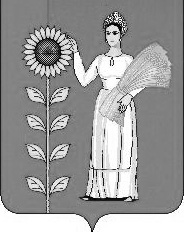 СОВЕТ ДЕПУТАТОВ СЕЛЬСКОГО ПОСЕЛЕНИЯ ВЕРХНЕМАТРЕНСКИЙ СЕЛЬСОВЕТДобринского муниципального района Липецкой области 34-я сессия VI-го созыва                                                     РЕШЕНИЕ 21.03.2023 г.                       c. Верхняя Матренка                      № 128 - рсО внесении изменений в Положение «О земельном налоге на территории сельского поселения Верхнематренский сельсовет Добринского муниципального района Липецкой области»Рассмотрев проект решения «О внесении изменений в Положение «О земельном налоге на территории сельского поселения Верхнематренский сельсовет Добринского муниципального района Липецкой области»», предоставленный администрацией сельского поселения Верхнематренский сельсовет, а так же с целью приведения в соответствие с действующим законодательством нормативных актов сельского поселения, руководствуясь Федеральным законом от 06.10.2003 № 131-ФЗ "Об общих принципах организации местного самоуправления в Российской Федерации", Налоговым кодексом Российской Федерации, Уставом сельского поселения Верхнематренский сельсовет Добринского муниципального района, Совет депутатов сельского поселения Верхнематренский сельсовет РЕШИЛ: 1. Принять изменения в Положение «О земельном налоге на территории сельского поселения Верхнематренский сельсовет Добринского муниципального района Липецкой области» принятое решением Совета депутатов сельского поселения Верхнематренский сельсовет Добринского муниципального района от 23.08.2021г.  № 49-рс (прилагаются).2. Направить указанный нормативный правовой акт главе сельского поселения Верхнематренский сельсовет для подписания и опубликования в районной газете "Добринские вести".         3. Настоящее решение вступает в силу в соответствии со ст.5 НК РФ.Председатель Совета депутатов  сельского поселения Верхнематренский сельсовет                                                 Л.И.БеляеваПриняты решением   Советом депутатов сельского  поселения Верхнематренский сельсовет   от  21.03.2023 г. № 128 - рс  Изменения в Положение «О земельном налоге на территории сельского поселения Верхнематренский сельсовет Добринского муниципального района Липецкой области»Внести в Положение «О земельном налоге на территории сельского поселения Верхнематренский сельсовет Добринского муниципального района Липецкой области» принятое решением Совета депутатов сельского поселения Верхнематренский сельсовет от 23.08.2021г.  № 49-рс следующие изменения:1. Статью 5 Положения изложить в новой редакции: «Статья 5. Порядок уплаты налога и авансовых платежей по налогуНалог подлежит уплате налогоплательщиками-организациями в срок не позднее 28 февраля года, следующего за истекшим налоговым периодом. Авансовые платежи по налогу подлежат уплате налогоплательщиками-организациями в срок не позднее 28-го числа месяца, следующего за истекшим отчетным периодом.Налоговым периодом признается календарный год.»Глава сельского поселения  Верхнематренский сельсовет                                  Н.В.Жаворонкова